     День весенних именинников      Праздник цветов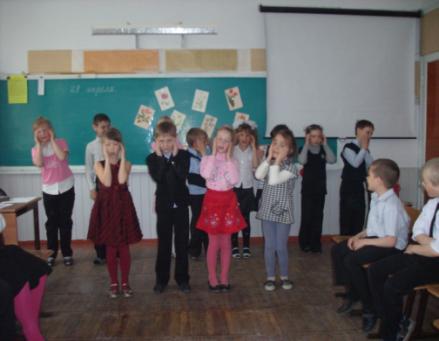 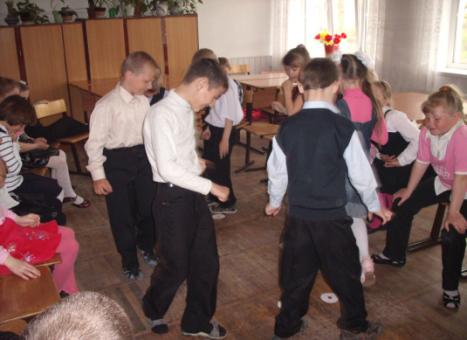 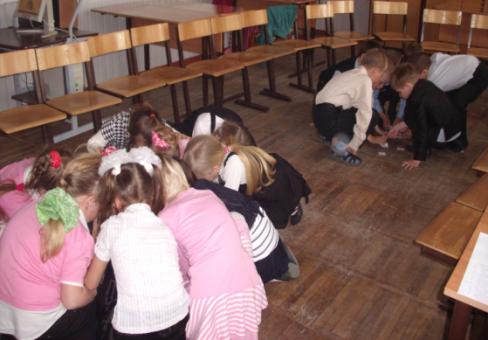 Кто быстрее?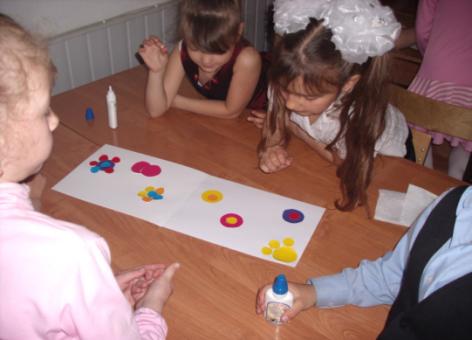 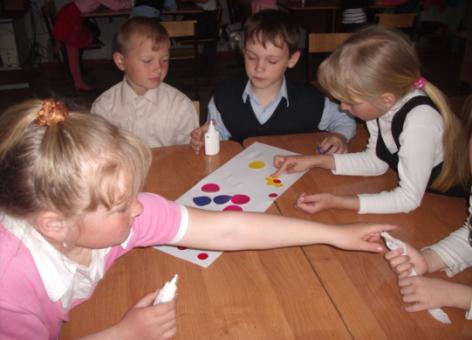 В творческой мастерской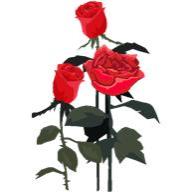 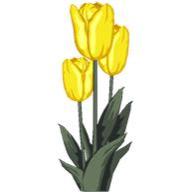 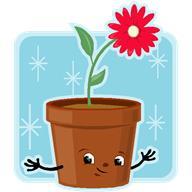 